Мини-музей«Садовые и полевые цветы»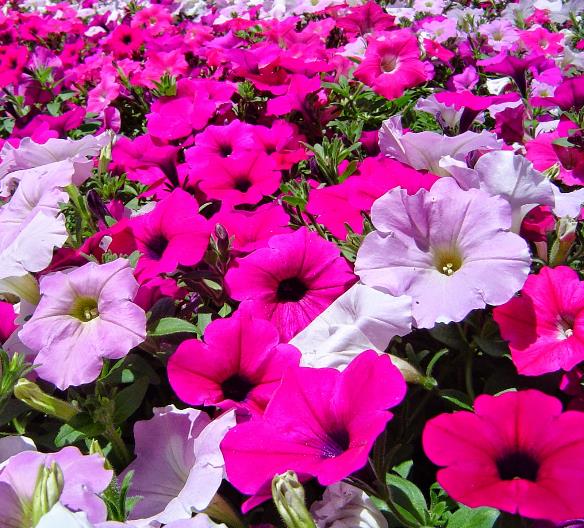 Паспорт мини-музея«Садовые и полевые цветы»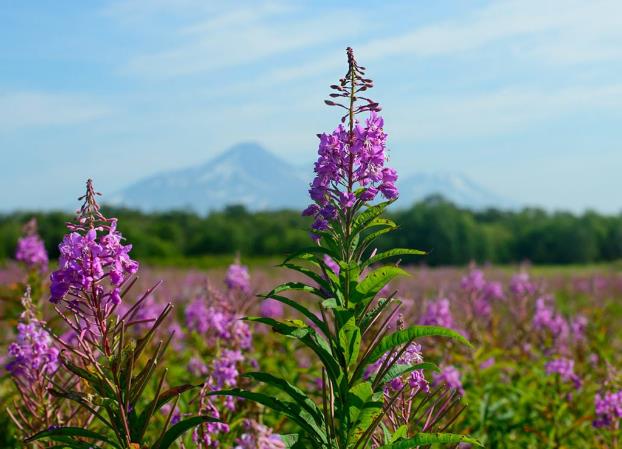 СодержаниеПаспортные данные мини-музея.Тематический план проведения занятий в мини-музее.Паспортные данныеНаименование мини-музея: «Садовые и полевые цветы».Профиль мини-музея: познавательно-творческий.Цель: формирование познавательных интересов дошкольников путем использования различных видов наглядности (рассматривания экспонатов музея).Задачи: - Дать представления о многообразии садовых и полевых цветов.- Познакомить детей со строением и особенностями цветов.- Развивать умение устанавливать причинно-следственные связи, учить делать выводы.- Воспитывать интерес  и бережное отношение к растениям.- Активизировать совместную деятельность родителей и детей.В основу решения этих задач положены следующие принципы:-принцип учета возрастных особенностей дошкольников;-принцип опоры на интересы ребенка;-принцип осуществления взаимодействия воспитателя с детьми при руководящей роли взрослого;-принцип наглядности; -принцип последовательности;-принцип сотрудничества и взаимоуважения.Формы деятельности:-фондовая-поисковая-научная-экспозиционная-познавательная.Обеспечение мини-музея:Материально-техническое: карточки с цветами, настольно печатные игры «Соберем букет», «Лекарственные растения», «Прекрасные цветы».Учебно-методическое: Вохринцева С. Окружающий мир «Цветы».Рыжова Н., Логинова Л., Данюкова А. «Мини-музей в детском саду».Рыжова Н.А. Методическое издание «Коллекция увлечений».Участники мини-музея: дети, воспитатели, родители.Тематический план проведения занятий в мини-музее.Осмотр экспонатов, обсуждение проблемы, почему полевые цветы имеют мелкие листья, длинные корни. Обсуждение с использованием экспонатов музея проблемы, почему садовые цветы погибают без ухода, а полевые живут без помощи человека.Игра «Прекрасные цветы».Игра «Перечисли части растения». Игра «Как мы заботимся о цветах в саду». Обсуждение с использованием экспонатов музея «Отличие и сходство полевых и садовых цветов».Итоговая беседа «Для чего нужны цветы». 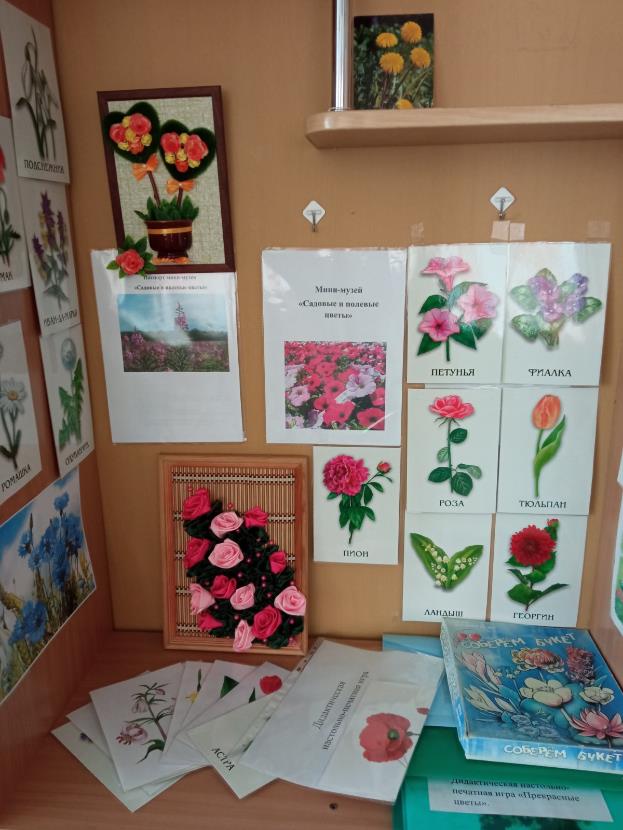 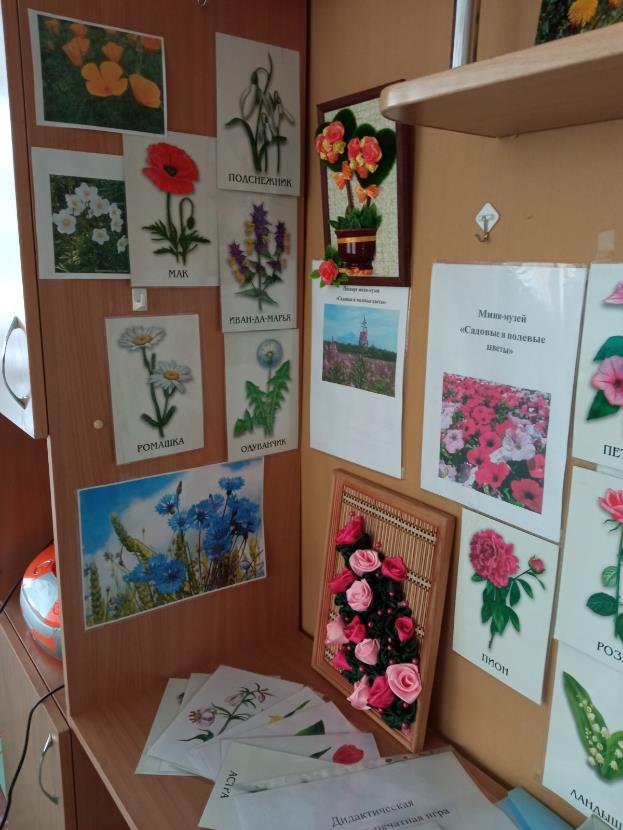 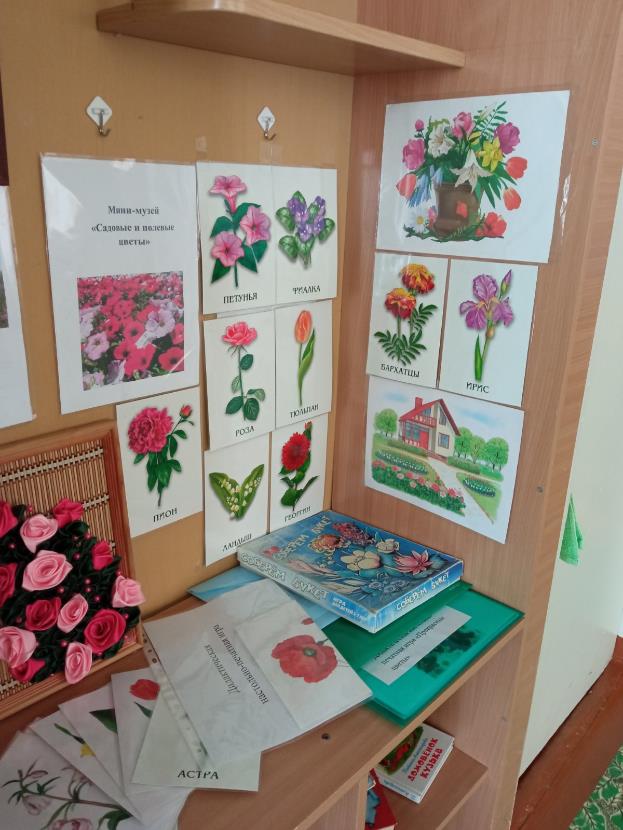 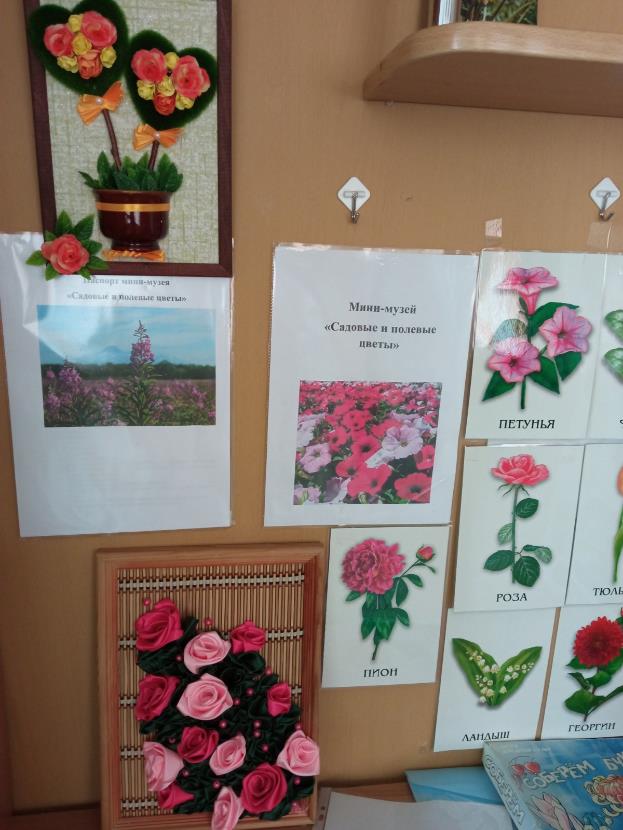 